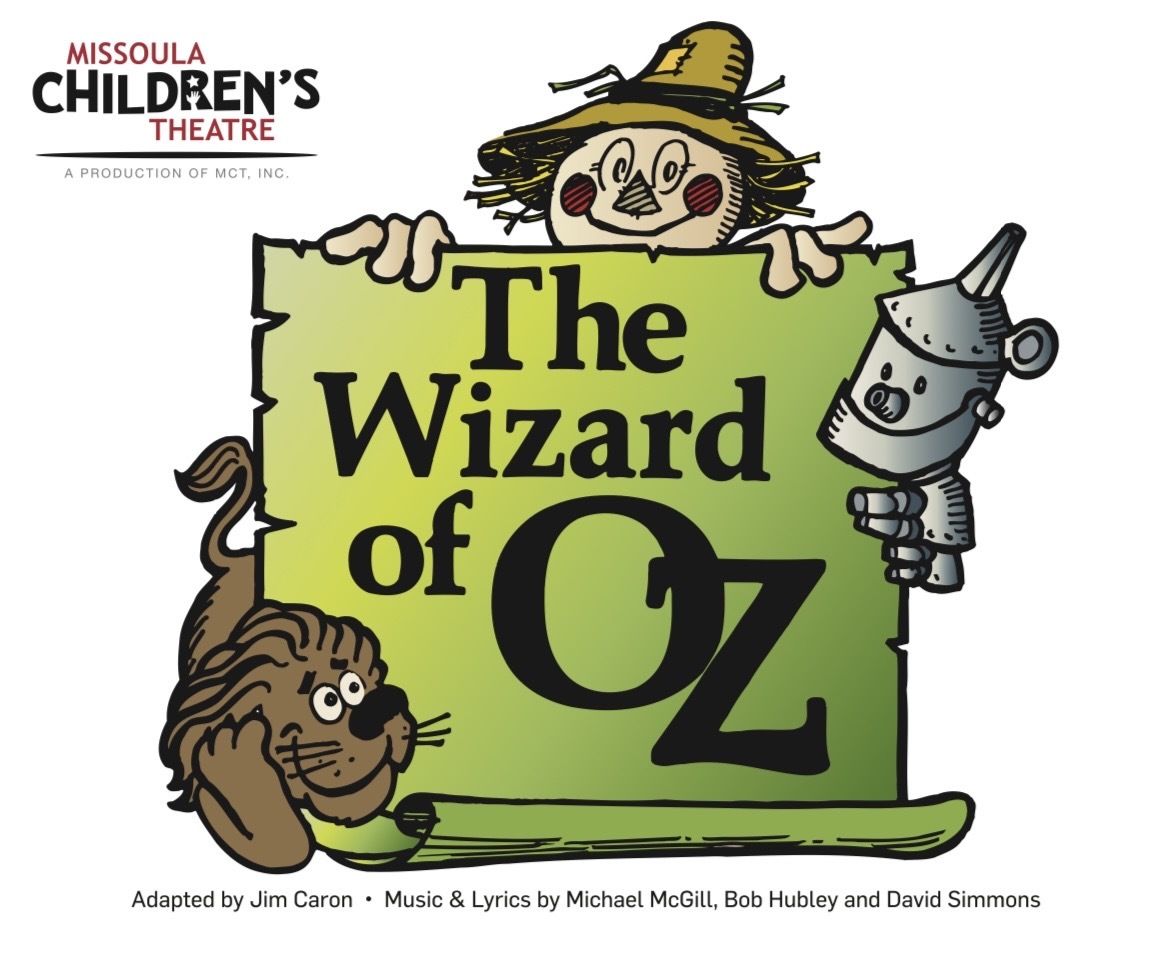 Insert your information here!